بسمي المقدّس عن الأسماء بحر العرفان ينطقحضرت بهاءاللهأصلي عربي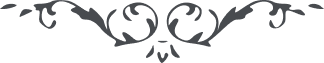 من آثار حضرة بهاءالله – لئالئ الحكمة، المجلد 2، لوح رقم (67)، الصفحة 148 - 149بسمی المقدّس عن الاسماءبحر العرفان ینطق فی قطب الامکان و یدع الکلّ بالرّوح و الرّیحان الی الرّحمن و لکنّ القوم اکثرهم لا یشعرون قل انّه ظهر بالحقّ و ینطق فی کلّ شأن انّه لا اله الّا انا المهیمن القیوم قد جئت لحیوة العالم و اصلاح الامم یشهد بذلک مالک القدم فی مقامه المحمود قد حضر کتابک لدی المظلوم فی سجنه الاعظم و اجابک بلوح جری منه رحیقی المختوم انّک اذا فزت به و شربت منه ان احمد اللّه ربّ ما  کان و ما یکون لعمر اللّه لا یعادل بکلمة من عندی ما تراه الیوم و لا ما فی الوجود قم علی الامر علی شأن لا تحجبک سبحات الیهود الّذین نقضوا میثاق اللّه و عهده و کفروا بمن ینطق انّه لا اله الّا هو العزیز الودود کذلک ذکرناک و ارسلناه الیک لتشکر ربّک العزیز المحبوب .